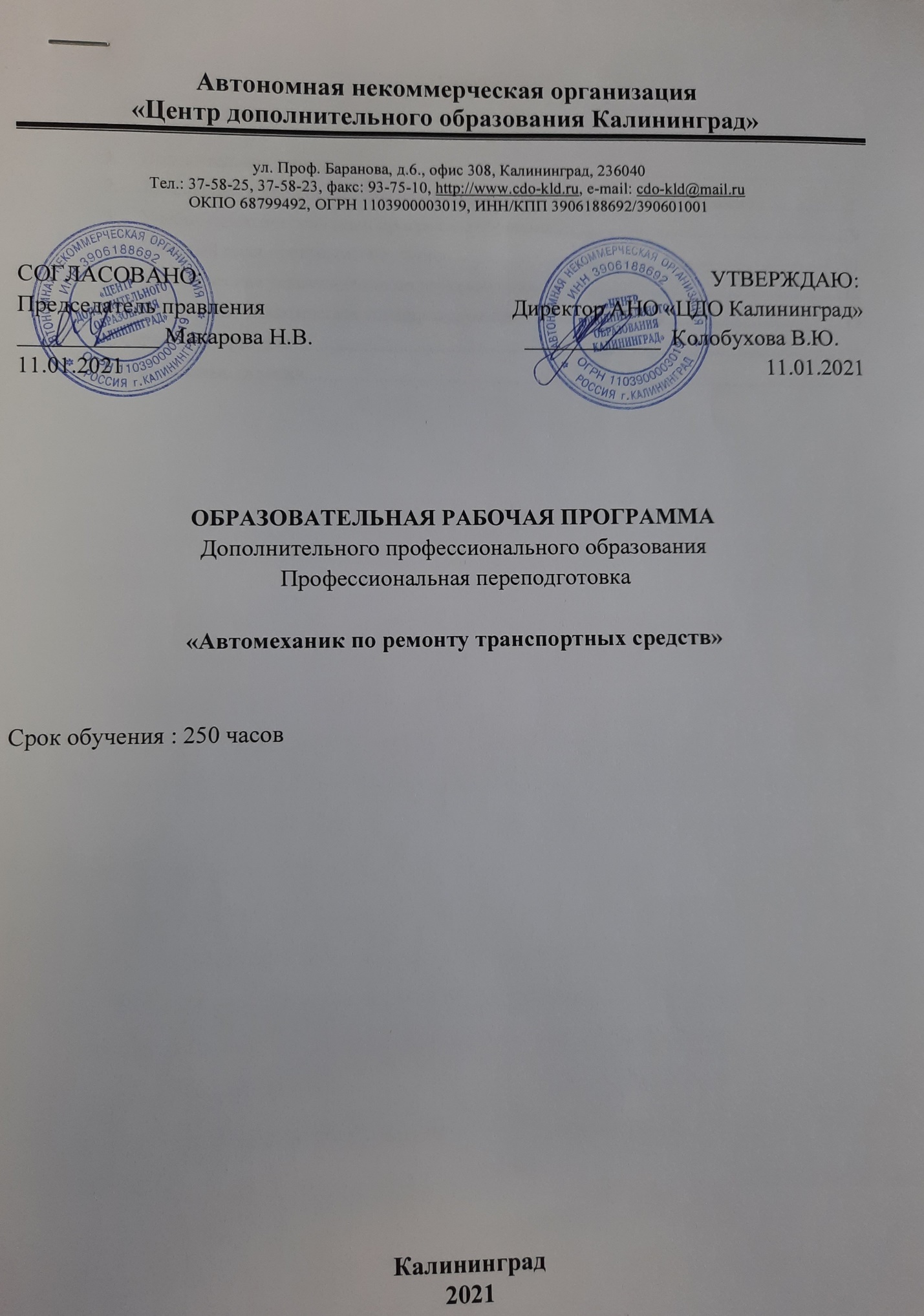 \Пояснительная запискаПрограмма разработана в соответствии с требованиями Федерального закона «Об образовании» № 273-ФЗ от 29.12.2012г. и Приказа Министерства образования и науки Российской Федерации (Минобрнауки России) от 1 июля 2013 г. N 499 г. Москва "Об утверждении Порядка организации и осуществления образовательной деятельности по дополнительным профессиональным программам", Приказ Министерства образования и науки Российской Федерации (Минобрнауки России) от 18 апреля 2013 г. N 292 г. Москва "Об утверждении Порядка организации и осуществления образовательной деятельности по основным программам профессионального обучения, ОКПДТР 2018. Действующая редакция (с изменениями 1-7 и поправками на 2018 г.) Общероссийского классификатора профессий рабочих, должностей служащих и тарифных разрядов ОК 016-94, Приказ Минобрнауки России от 02.08.2013 N701(ред. от 09.04.2015) Об утверждении федерального государственного образовательного стандарта среднего профессионального образования по профессии 23.01.03 Автомеханик, ФЕДЕРАЛЬНЫЙ ГОСУДАРСТВЕННЫЙ ОБРАЗОВАТЕЛЬНЫЙ СТАНДАРТ НАЧАЛЬНОГО ПРОФЕССИОНАЛЬНОГО ОБРАЗОВАНИЯ по профессии 2.19 «Слесарь по ремонту автомобилей» в рамках курса «Автомеханик по ремонту транспортных средств». Программа включает требования к результатам ее освоения, структуре и содержанию подготовки, а также условиям ее реализации. Направление образовательной программы «Автомеханик по ремонту транспортных средств» включает в себя комплекс дисциплин.	Категория слушателей: лица, имеющие среднее профессиональное и (или) высшее образование; лица, получающие среднее профессиональное и (или) высшее образование.Организационно-педагогические условия:Образовательный процесс осуществляется на основании учебного плана и регламентируется расписанием занятий для каждой учебной группы.	Срок обучения: 250 / 16/ 4 (час., нед., мес.)	Режим занятии: 250 часов работы                                           (понедельник-пятница с 10:30-12:50).Возможно предусмотрение согласования сроков, времени обучения и режима занятий применимо к каждой учебной группе (вечернее, дневное обучение, группа выходного дня)Форма обучения – очная, очно-заочная, заочная.Для реализации программы задействован следующий кадровый потенциал:Преподаватели предметов – обеспечивают необходимый уровень компетенций обучающихся.  Преподавательский состав имеет  высшее образование в области соответствующей дисциплины программы или высшее образование в иной области и стаж преподавания по изучаемой тематике не менее трех лет. Необходимо использование при изучении дисциплин эффективных методик преподавания, предполагающих вместе с традиционными лекционно-семинарскими занятиями решение слушателями вводных задач по предметам, занятия с распределением ролевых заданий между слушателями.Административный персонал – обеспечивает условия для эффективной работы педагогического коллектива, осуществляет контроль и текущую организационную работуИнформационно-технологический персонал - обеспечивает функционирование информационной структуры (включая ремонт техники, оборудования, макетов иного технического обеспечения образовательного процесса, поддержание сайта).Содержание программы определяется учебным планом и календарным учебным графиком Текущий контроль знаний полученных обучающимися посредством самостоятельного обучения (освоения части образовательной программы) проводиться в виде устного опроса, собеседования, выполнения практических упражнений и иных формах, установленных преподавателем, который ведет учебные занятия в учебной группе. Форма аттестации по Программе проводится в форме свободного ответа на экзаменационные вопросы. Оценочными материалами по Программе являются вопросы, возможен один правильный ответ.Методическими материалами к Программе являются Учебники, Инструкции которые изучаются при освоении Программы.Требования к уровню подготовки учащихся, обучающимся по программеКатегория слушателей: лица, имеющие среднее профессиональное и (или) высшее образование; лица, получающие среднее профессиональное и (или) высшее образование.На обучение по программе профессиональной подготовки по профессиям рабочих, должностям служащих допускаются лица различного возраста, в том числе не имеющие высшего или среднего профессионального образования.Требования к результатам освоения программы Выпускник должен обладать общими компетенциями, включающими в себя способность:ОК 1. Понимать сущность и социальную значимость будущей профессии, проявлять к ней устойчивый интерес.ОК 2. Организовывать собственную деятельность, исходя из цели и способов ее достижения, определенных руководителем.ОК 3. Анализировать рабочую ситуацию, осуществлять текущий и итоговый контроль, оценку и коррекцию собственной деятельности, нести ответственность за результаты своей работы.ОК 4. Осуществлять поиск информации, необходимой для эффективного выполнения профессиональных задач.ОК 5. Использовать информационно-коммуникационные технологии в профессиональной деятельности.ОК 6. Работать в команде, эффективно общаться с коллегами, руководством, клиентами.ОК 7. Исполнять воинскую обязанность*(2), в том числе с применением полученных профессиональных знаний (для юношей).Выпускник должен обладать профессиональными компетенциями, соответствующими видам деятельности:Техническое обслуживание и ремонт систем, узлов, агрегатов строительных машин.ПК 1.1. Осматривать техническое состояние систем, агрегатов и узлов строительных машин.ПК 1.2. Демонтировать системы, агрегаты и узлы строительных машин и выполнять комплекс работ по устранению неисправностей.ПК 1.3. Собирать, регулировать и испытывать системы, агрегаты и узлы строительных машин.Техническое обслуживание и ремонт систем, узлов, приборов автомобилей.ПК 2.1. Определять техническое состояние систем, агрегатов, узлов, приборов автомобилей.ПК 2.2. Демонтировать системы, агрегаты, узлы, приборы автомобилей и выполнять комплекс работ по устранению неисправностей.ПК 2.3. Собирать, регулировать и испытывать системы, агрегаты, узлы, приборы автомобилей.В результате освоения программы слушатель должен приобрестиследующие знания и умения:слушатель должен знать:- цели и содержание государственной технической политики вавтотранспортной сфере деятельности, в сфере общей и экологическойбезопасности, безопасности дорожного движения;- содержание проблемы обеспечения безопасности дорожногодвижения, роль и значение в ней конструкции АМТС и их техническогосостояния;- фундаментальные основы построения конструкции АМТС,принципов образования их типоразмерных рядов, моделей, модификаций,конструкций специализированных и специальных АМТС;- фундаментальные основы формирования эксплуатационных свойствАМТС, свойств, определяющих их безопасную эксплуатацию; зависимостьпоследних от конструкции, технического состояния, режимов и условийэксплуатации;- физическую природу надежности АМТС как сохраняемостиэксплуатационных свойств, надежности их узлов, агрегатов и систем;- функции, место и принципы испытаний в жизненном цикле АМТС,технического контроля и диагностики, как разновидностей испытаний;- фундаментальные основы организации систем технического контроляи диагностики, структуру и принцип действия функциональных элементовэтих систем;- принципы организации систем технического обслуживания и ремонтаАМТС;- технологии технического контроля и диагностики АМТС, их узлов,агрегатов и систем;- методы экономической оценки работ по технической экспертизе,контролю, диагностике, техническому обслуживанию и ремонту АМТС,оценки ущерба, связанного с несоответствием технического состоянияАМТС нормативам;- нормативно-правовое обеспечение технической экспертизы, контроляи диагностики АМТС;- механизм формирования требований к функциональнымобязанностям эксперта, персоналу центров (станций, цехов, лабораторий)технической экспертизы, контроля и диагностики;- принципы разработки, построения и эксплуатации информационныхсредств, систем и технологий;- конструкцию приборно-стендового, информационного, гаражного ивспомогательного оборудования, его технические характеристики, правилаприменения и технической эксплуатации;- принципы построения компьютерных систем испытаний, принципы иязыки их программирования, технику настройки, обслуживания иуправления;- теоретические основы планирования эксперимента, техникуобработки и анализа его результатов;- технику документирования и документооборота;- природу психики человека, его взаимоотношений в производственныхколлективах, правила и нормы поведения на производстве;- современное состояние и тенденции мирового развития конструкцийАМТС, техники и технологий технической экспертизы контроля идиагностики их состояния, информационных средств, систем и технологий.слушатель должен уметь:- осуществлять оценку особенностей, достоинств и недостатковконструкций АМТС, их агрегатов, узлов и систем; технологий техническогообслуживания, контроля и диагностики АМТС;- определять принцип работы и осуществлять оценку возможностейприборно-стендовых средств контроля и диагностики АМТС;- разрабатывать алгоритмы контроля и диагностики узлов, агрегатов исистем АМТС;- выполнять контрольно-диагностические и регулировочные операциина реальном оборудовании для всех агрегатов, узлов и систем АМТС, в томчисле и на автоматизированных диагностических линиях;- пользоваться вычислительными средствами и системами;- осуществлять анализ и экспертную оценку результатов контроля.слушатель должен иметь представление:- о развитии методов и средств решения проблемы безопасностидорожного движения в развитых странах мира;- о мировых тенденциях развития конструкций АМТС;- о развитии теории формирования эксплуатационных свойств и теориинадежности АМТС, их агрегатов, узлов и систем;- о развитии техники и технологий технического обслуживания,контроля и диагностики АМТС;- о развитии средств измерений, регистрации, анализа и храненияинформации, компьютерных систем испытаний;- о принципах развития нормативно-правового обеспечения в сферебезопасности дорожного движения.
Учебно-тематический план программы Блок1. Введение (история диагностики, задачи диагностики)Исторические предпосылки развития автомобильного транспорта и необходимости работы механик по ремонту автомобилей, задачи работы и виды технической диагностики для осуществления профессиональной деятельности.Блок2.Конструкция автомототранспортных средств (АМТС). Эксплуатационные свойства (ЭС) и надежность АМТСВиды конструкций в автомобильном транспорте. Особенности и эксплуатация автомобильного транспорта, номерные агрегаты, транспортные средства, их надежность и идентификационные свойства.Блок3.Структура изнашивания сопряженных деталейСтруктура изнашивания сопряженных деталейСредства технической диагностикиБлок4.Модуль диагностики транспортных системТехнология диагностики КШМ и ГРМДиагностика систем двигателяДиагностика электрооборудованияДиагностика трансмиссий и редукторовДиагностика ходовых системДиагностика системы управленияДиагностика тормозных системБлок5. Нормативы, оборудование, режимы,  алгоритмы системы контроля технического состоянияРазвитие средств измерений, регистрации, анализа и храненияинформации, компьютерных систем испытаний;Принципы развития нормативно-правового обеспечения в сферебезопасности дорожного движения. Методы и средства решения проблемы безопасности дорожного движения в развитых странах мира.Мировые тенденции развития конструкций АМТС. Развитие теории формирования эксплуатационных свойств и теории надежности АМТС, их агрегатов, узлов и систем.Учебный план программы обучения Режим занятий утверждается отдельно в каждой группе, справочно: понедельник-четверг, не более 54 часов в неделю. Срок обучения: 250 часов.  7. Список литературы1. Автомеханик. - М.: Современная школа, 2013. - 384 c.
2. Березин, С. В. Справочник автомеханика / С.В. Березин. - М.: Феникс, 2008. - 352 c.
3. Березин, С. В. Справочник автомеханика / С.В. Березин. - М.: Феникс, 2010. - 352 c.
4. Колесник, П.А. Автомобильные материалы и шины (пособие автомеханику) / П.А. Колесник, Н.Д. Морозов. - М.: Автотрансиздат; Издание 2-е, перераб., 2016. - 192 c.
5. Нерсесян, В. И. Производственное обучение по профессии "Автомеханик" / В.И. Нерсесян, В.П. Митронин, Д.К. Останин. - М.: Академия, 2013. - 224 c.
6. Нерсесян, В. И. Производственное обучение по профессии "Автомеханик". Учебное пособие / В.И. Нерсесян, В.П. Митронин, Д.К. Останин. - М.: Academia, 2014. - 224 c.
7. Савосин, Сергей Советы автомеханика. Техобслуживание, диагностика, ремонт / Сергей Савосин. - М.: БХВ-Петербург, 2011. - 192 c.
8. Слон, Ю. М. Автомеханик / Ю.М. Слон. - М.: Феникс, 2011. - 352 c.
9. Чумаченко Материаловедение для автомехаников / Чумаченко, Ю.Т. и. - М.: Ростов н/Д: Феникс, 2004. - 480 c.
10. Чумаченко, Ю. Т. Материаловедение для автомехаников / Ю.Т. Чумаченко, Г.В. Чумаченко, А.И. Герасименко. - М.: Феникс, 2008. - 480 c.8.Контрольные заданияВ соответствии с требованиями по оценке качества освоения слушателями образовательной программы проводится промежуточная и итоговая аттестация слушателей в форме ответа на вопросы экзаменационных билетов.№П/ПНаименование разделов и дисциплинВсего часовВ том числе:В том числе:Формы контроляЛекцииПрактические занятияФормы контроля1Введение (история диагностики, задачи диагностики)1414устный опросКонструкция автомототранспортных средств (АМТС). Эксплуатационные свойства (ЭС) и надежность АМТС462818устный опросСтруктура изнашивания сопряженных деталей16124устный опросМодуль диагностики транспортных систем24Средства технической диагностики33контрольная работаТехнология диагностики КШМ и ГРМ33устный опросДиагностика систем двигателя33контрольная работаДиагностика электрооборудования33контрольная работаДиагностика трансмиссий и редукторов33устный опросДиагностика ходовых систем33контрольная работаДиагностика системы управления33устный опросДиагностика тормозных систем33устный опросНормативы, оборудование, режимы,  алгоритмы системы контроля технического состояния24122контрольная работаПроизводственная практика120120контрольная работаИтоговый контроль:64экзаменИтого:250Методические рекомендации по изучению курса Организация самостоятельной работы слушателей основана на выполнении ими заданий для самостоятельной работы по каждой из изучаемых тем курса. Такой подход обусловлен необходимостью помощи слушателям в практическом освоении новых для них представлений, подходов, в овладении и умении применять их в практической деятельности на своем рабочем месте по должности. При организации самостоятельной работы слушателей предусматривается выполнение ими следующих видов работ:•	выполнение заданий для самостоятельной работы;•	самостоятельное изучение рекомендованной литературы и сборника дополнительных методических материалов по курсу;•	самостоятельная индивидуальная или групповая проработка тематических направлений;•	приобретение навыков использования полученных знаний в практической работе на своем рабочем месте;•	подготовка и написание итогового заданияКалендарно-тематическое планирование программы обучения Билет 11.Что означает, если при ручной подкачке бензонасосом он перестал «качать» топливо?2.Что предусмотрено в системе зажигания автомобиля для ручного изменения момента зажигания?3.Для чего предназначен паровоздушный клапан системы охлаждения?4.Газораспределительный механизм состоит из…5.Что происходит при такте впуска?6.Как проверить работоспособность вакуумного усилителя тормозов?7.Что входит в большой круг циркуляции жидкости в системе охлаждения?8.Для чего служит реле-регулятор в системе электрооборудования автомобиля?9.Для чего служит ускорительный насос карбюратора?10.Какая величина прогиба ремня вентилятора должна быть при нажатии на него с усилием 10 кгс?Билет 21.Для чего предназначена система смазки двигателя?2.Что предусмотрено в системе зажигания автомобиля для ручного изменения момента зажигания?3.Для чего служит ускорительный насос карбюратора?4.При понижении плотности АКБ необходимо…5.Для чего предназначен масляный насос?6.Накладки каких колодок в тормозном механизме задних колес автомобиля ВАЗ-2106 изнашиваются быстрее?7.Сколько тактов входит в рабочий цикл двигателя ВАЗ?8.Для чего служит экономайзер карбюратора?9.Как смазывается механизм привода распредвала двигателя ВАЗ-2106?10.Кривошипно-шатунный механизм состоит из…Билет 31.Для чего предназначена система смазки двигателя?2.В какой момент происходит образование искры между электродами свечей в системе зажигания автомобиля?3.Газораспределительный механизм состоит из…4.Для чего служит экономайзер карбюратора?5.Как смазывается механизм привода распредвала двигателя ВАЗ-2106?6.Для чего предназначен транзисторный коммутатор системы зажигания?7.Для чего служит система холостого хода карбюратора?8.Что означает, если при включении передачи и нажатой педали сцепления автомобиль начинает двигаться?9.Для чего предусмотрено перекрытие клапанов механизма газораспределения на автомобиле ВАЗ-2106?10.Что такое фазы газораспределения?Билет 41.Что входит в большой круг циркуляции жидкости в системе охлаждения?2.Что означает, если при включении передачи и нажатой педали сцепления автомобиль начинает двигаться?3.Из каких основных узлов и агрегатов состоит система смазки двигателя ВАЗ-2106?4.При выключении из работы цилиндров карбюраторного двигателя можно проверить…5.Что предусмотрено в системе зажигания автомобиля для автоматического изменения момента зажигания?6.Для чего служит реле включения стартера?7.Что смазывается в первую очередь в двигателе ВАЗ-2106?8.Как уменьшить свободный ход рулевого колеса?9.При установке прерывателя системы зажигания необходимо, чтобы контакты…10.Из каких основных узлов состоит трансмиссия переднеприводного автомобиля?Билет 51.Что означает наличие влаги и капель на масляном щупе?2.Из каких узлов состоит трансмиссия переднеприводного автомобиля?3.Накладки каких колодок в тормозном механизме задних колес автомобиля ВАЗ-2106 изнашиваются быстрее?4.При выключении из работы цилиндров карбюраторного двигателя можно проверить…5.Что способствует регулированию температурного режима двигателя?6.При помощи чего совершается рабочий ход диафрагмы бензонасоса?7.Что предусмотрено в системе зажигания автомобиля для автоматического изменения момента зажигания?8.Какие неисправности возможны при уменьшении уровня жидкости в системе охлаждения?9.Что означает, если при включенной передаче при увеличении оборотов двигателя автомобиль медленно разгоняется?10.Если двигатель «закипел» необходимо…Билет 61.Накладки каких колодок в тормозном механизме задних колес автомобиля ВАЗ-2106 изнашиваются быстрее?2.Из каких основных узлов состоит трансмиссия переднеприводного автомобиля?3.Для чего предназначен карбюратор?4.При помощи чего совершается рабочий ход диафрагмы бензонасоса?5.Что способствует регулированию температурного режима двигателя?6.При сильной детонации двигателя во время увеличения оборотов необходимо…7.Что такое фазы газораспределения?8.Если двигатель «закипел» необходимо…9.При установке прерывателя системы зажигания необходимо, чтобы контакты…10.Для чего служит главная дозирующая система карбюратора?Билет 71.Что означает, если при включенной передаче при увеличении оборотов двигателя автомобиль медленно разгоняется?2.Что такое фазы газораспределения?3.При понижении плотности АКБ необходимо…4.При установке прерывателя системы зажигания необходимо, чтобы контакты…5.Для чего служит ускорительный насос карбюратора?6.Что способствует регулированию температурного режима двигателя?7.Для чего предназначена система смазки двигателя?8.Что предусмотрено в системе зажигания автомобиля для ручного изменения момента зажигания?9.Если двигатель «закипел» необходимо…10.Какие неисправности возможны в системе охлаждения при перегреве двигателя?Билет 81.При установке прерывателя системы зажигания необходимо, чтобы контакты…2.Какие основные узлы входят в состав батарейной системы зажигания?3.Что способствует регулированию температурного режима двигателя?4.При приготовлении электролита для АКБ необходимо…5.Что предусмотрено в системе зажигания автомобиля для автоматического изменения момента зажигания?6.При сильной детонации двигателя во время увеличения оборотов необходимо…7.Что происходит при такте выпуска?8.В какой момент происходит образование искры между электродами свечей в системе зажигания автомобиля?9.Для чего служит система холостого хода карбюратора?10.Что означает, если при включении передачи и нажатой педали сцепления автомобиль начинает двигаться?Билет 91.На что влияет момент зажигания топлива в карбюраторном двигателе?2.При приготовлении электролита для АКБ необходимо…3.Что предусмотрено в системе зажигания автомобиля для ручного изменения момента зажигания?4.Какая сила зарядного тока принимается для заряда АКБ в зависимости от его емкости?5.Какая величина схождения (мм) передних колес автомобиля ВАЗ-2105?6.Как устанавливаются высоковольтные провода в крышке распределителя зажигания?7.Для чего служит реле-регулятор в системе электрооборудования автомобиля?8.Укажите рабочую температуру охлаждающей жидкости в системе охлаждения ВАЗ-2106?9.Что означает, если при включенной передаче при увеличении оборотов двигателя автомобиль медленно разгоняется?10.Для установки зажигания на карбюраторном двигателе необходимо…Билет 101.При пуске двигателя стартер необходимо включить не более чем на…2.Какие элементы электрооборудования входят в систему пуска двигателя?3.Что означает, если при включенной передаче при увеличении оборотов двигателя автомобиль медленно разгоняется?4.Из каких основных узлов состоит трансмиссия заднеприводного автомобиля?5.На какие клапаны газораспределительного механизма должны устанавливаться «маслосъемные колпачки»?6.При выключении из работы цилиндров карбюраторного двигателя можно проверить…7.Как проверить работоспособность вакуумного усилителя тормозов?8.При установке прерывателя системы зажигания необходимо, чтобы контакты…9.Стояночная тормозная система ВАЗ-2106 действует на…10.Как уменьшить свободный ход рулевого колеса?Билет 111.Накладки каких колодок в тормозном механизме задних колес автомобиля ВАЗ-2106 изнашиваются быстрее?2.Допустимый свободный ход рулевого колеса автомобиля ВАЗ-2106 составляет…3.При пуске двигателя стартер необходимо включить не более чем на…4.Какие элементы электрооборудования входят в систему пуска двигателя?5.Какие неисправности возможны в системе охлаждения при перегреве двигателя?6.Что означает, если при включении передачи и нажатой педали сцепления автомобиль начинает двигаться?7.Для чего служит ускорительный насос карбюратора?8.Как смазывается цилиндропоршневая группа?9.Для чего предназначена система смазки двигателя?10.Из каких основных узлов состоит тормозная система с гидравлическим приводом?Билет 121.При выключении из работы цилиндров карбюраторного двигателя можно проверить…2.Что входит в систему питания дизельного двигателя?3.Что означает, если при включении передачи и нажатой педали сцепления автомобиль начинает двигаться?4.Из каких основных узлов состоит система охлаждения двигателя ВАЗ-2106?5.Какие элементы электрооборудования входят в систему пуска двигателя?6.Масляный фильтр системы смазки расположен…7.Что предусмотрено в системе зажигания автомобиля для ручного изменения момента зажигания?8.Какой привод механизма ГРМ на автомобиле ВАЗ-2105?9.Что такое фазы газораспределения?10.Показателем раннего зажигания является…Билет 131.Что означает наличие  влаги и капель на масляном щупе?2.Как проверить работоспособность вакуумного усилителя тормозов?3.Для чего предназначен паровоздушный клапан систему охлаждения?4.Где установлен фильтр тонкой очистки топлива системы питания дизеля?5.Какие неисправности возможны в системе охлаждения при перегреве двигателя?6.Что влияет на продолжительность подачи топлива секцией топливного насоса дизеля?7.Для чего служит реле-регулятор в системе электрооборудования автомобиля?8.Для чего служит экономайзер карбюратора?9.Какой свободный ход педали тормоза должен быть на автомобиле ВАЗ-2105?10.При отсутствии давления в системе смазки возможны неисправности…Билет 141.При сильной детонации двигателя во время увеличения оборотов необходимо…2.Что входит в систему питания карбюраторного двигателя?3.Что такое фазы газораспределения?4.Для чего предназначен маслозаборник?5.Что означает, если при ручной подкачке бензонасосом он перестал «качать» топливо?6.Как уменьшить свободный ход рулевого колеса?7.Что происходит при такте выпуска?8.Показателем раннего зажигания дизеля является…9.При выключении из работы цилиндров карбюраторного двигателя можно проверить…10.Что означает, если при включении передачи и нажатой педали сцепления автомобиль начинает двигаться?Билет 151.При пуске двигателя стартер необходимо включать не более чем на…2.Для чего служит система холостого хода карбюратора?3.При сильной детонации двигателя во время увеличения оборотов необходимо…4.Для чего служит реле включения стартера?5.Для чего служат нагнетательные клапана топливного насоса системы питания дизеля?6.При включении из работы цилиндров карбюраторного двигателя можно проверить…7.Что смазывается в первую очередь в двигателе ВАЗ-2106?8.При помощи чего совершается рабочий ход диафрагмы бензонасоса?9.Для чего предусмотрено перекрытие клапанов механизма газораспределения на автомобиле ВАЗ-2106?10.Если двигатель «закипел» необходимо…Билет 161.Для чего предназначена система питания карбюраторного двигателя?2.Что предусмотрено в системе питания дизеля для изменения момента впрыска топлива?3.Для чего служит система холостого хода карбюратора?4.Какая сила зарядного тока принимается для заряда АКБ в зависимости от его емкости?5.Что способствует регулированию температурного режима двигателя?6.Какие обороты холостого хода (об/мин) двигателя должны быть на автомобиле ВАЗ-2106?7.Что предусмотрено в системе зажигания автомобиля для ручного изменения момента зажигания?8.Что влияет на продолжительность подачи топлива секцией топливного насоса дизеля?9.Что означает, если при включении передачи и нажатой педали сцепления автомобиль начинает двигаться?10.При выключении из работы цилиндров карбюраторного двигателя можно проверить…Билет 171.Что такое фазы газораспределения?2.Показателем раннего зажигания дизеля является…3.Что означает, если при включенной передаче при увеличении оборотов двигателя автомобиль медленно разгоняется?4.Какие основные узлы входят в состав унифицированной бесконтактной транзисторной системы зажигания?5.Какая величина схождения (мм) передних колес автомобиля ВАЗ-2105?6.При рабочем ходе поршня происходит…7.Что происходит при такте выпуска?8.Как уменьшить свободный ход рулевого колеса?9.Для чего служит реле включения стартера?10.При сильной детонации двигателя во время увеличения оборотов необходимо…Билет 181.Какие неисправности возможны при уменьшении уровня жидкости в системе охлаждения?2.Какой механизм привода сцепления на автомобиле ВАЗ-2106?3.Что означает, если при включенной передаче при увеличении оборотов двигателя автомобиль медленно разгоняется?4.Какое давление масла (кгс/см2) в системе смазки двигателя ВАЗ-2105 должно быть на прогретом двигателе при скорости 50км/ч?5.При выключении из работы цилиндров карбюраторного двигателя можно проверить…6.Для чего предназначен транзисторный коммутатор системы зажигания?7.Для чего служит реле  включения стартера?8.Как устанавливаются высоковольтные провода в крышке распределителя зажигания?9.Как уменьшить свободный ход рулевого колеса?10.При сильной детонации двигателя во время увеличения оборотов необходимо…Билет 191.Для чего предназначена система смазки двигателя?2.Что означает, если при включении передачи и нажатой педали сцепления автомобиль начинает двигаться?3.Укажите рабочую температуру охлаждающей жидкости в системе охлаждения ВАЗ-2106?4.При помощи чего совершается рабочий ход диафрагмы бензонасоса?5.Для чего предназначен масляный насос?6.Что предусмотрено в системе питания дизеля для изменения момента впрыска топлива?7.Какие элементы электрооборудования входят в систему пуска двигателя?8.В какой момент происходит образование искры между электродами свечей в системе зажигания автомобиля?9.При установке прерывателя системы зажигания необходимо, чтобы контакты…10.При выключении из работы цилиндров карбюраторного двигателя можно проверить…Билет 201.Показателем позднего зажигания дизеля является…2.Какой свободный ход педали сцепления должен быть на автомобиле ВАЗ-2105?3.Какие основные узлы входят в состав контактно-транзисторной системы зажигания?4.При такте сжатия закрыты следующие клапана…5.Что влияет на продолжительность подачи топлива секцией топливного насоса дизеля?6.Что необходимо сделать, если при ручной подкачке топлива бензонасосом не удается закачать топливо в поплавковую камеру?7.Как проверить работоспособность вакуумного усилителя тормозов78.Как уменьшить свободный ход рулевого колеса?9.Какие неисправности возможны при уменьшении уровня жидкости в системе охлаждения?10.При пуске двигателя стартер необходимо включать не более чем на…Билет 211.Какой свободный ход педали тормоза должен быть на автомобиле ВАЗ-2105?2.Газораспределительный механизм предназначен для…3.Для чего предназначен топливоподкачивающий насос дизеля?4.При помощи чего совершается рабочий ход диафрагмы бензонасоса?5.Показателем раннего зажигания дизеля является…6.Для чего служит реле включения стартера?7.Что предусмотрено в системе зажигания автомобиля для ручного изменения момента зажигания?8.Какие неисправности возможны при уменьшении уровня жидкости в системе охлаждения?9.Какие неисправности возможны в системе охлаждения при перегреве двигателя?10.При сильной детонации двигателя во время увеличения оборотов необходимо…Билет 221.Для чего предназначена система питания дизельного двигателя?2.Какие способы смазывания присутствуют в двигателе автомобиля ВАЗ-2105?3.Что происходит при такте выпуска?4.Для чего служит реле включения стартера?5.Что предусмотрено в системе питания дизеля для изменения момента впрыска топлива?6.Как уменьшить свободный ход рулевого колеса?7.Для чего служит ускорительный насос карбюратора?8.Какое передаточное отношение привода газораспределительного механизма ВАЗ-2105?9.При выключении из работы цилиндров карбюраторного двигателя можно проверить…10.Из каких основных узлов состоит тормозная система с гидравлическим приводом?Билет 231.Стояночная тормозная система ВАЗ-2106 действует на…2.Если двигатель «закипел» необходимо…3.Что способствует регулированию температурного режима двигателя?4.Какие основные узлы входят в состав унифицированной бесконтактной транзисторной системы зажигания?5.Что предусмотрено в системе зажигания автоматического изменения момент зажигания?6.Какая величина степени сжатия должна быть на новом двигателе ВАЗ-2105?7.Что происходит при такте выпуска?8.Какие неисправности возможны в системе охлаждения при перегреве двигателя?9.Что означает, если при ручной подкачке бензонасосом он перестал «качать» топливо?10.Показателем раннего зажигания дизеля является…Билет 241.Что означает наличие влаги и капель на масляном щупе?2.Для чего предназначена система охлаждения двигателя?3.При понижении плотности АКБ необходимо…4.Какой тепловой зазор должен быть между бойком коромысла и стержнем клапана механизма ГРМ автомобиля ВАЗ-2106?5.Какие элементы электрооборудования входят в систему пуска двигателя?6.Что входит в малый круг циркуляции жидкости в системе охлаждения?7.Для чего служат нагнетательные клапана топливного насоса системы питания дизеля?8.Укажите рабочую температуру охлаждающей жидкости в системе охлаждения ВАЗ-2106?9.При выключении из работы цилиндров карбюраторного двигателя можно проверить…10.Как уменьшить свободный ход рулевого колеса?Билет 251.Для чего предназначена система питания карбюраторного двигателя?2.На какой угол следует провернуть коленвал двигателя ВАЗ-2105 для последующей регулировки теплового зазора в следующем по порядку работы цилиндра?3.Укажите рабочую температуру охлаждающей жидкости в системе охлаждения ВАЗ-2106.4.Из каких узлов состоит трансмиссия заднеприводного автомобиля?5.Накладки каких колодок в тормозном механизме задних колес автомобиля ВАЗ-2106 изнашиваются быстрее?6.Как уменьшить свободный ход рулевого колеса?7.Что предусмотрено в системе зажигания автомобиля для ручного изменения момента зажигания?8.При установке прерывателя системы зажигания необходимо, чтобы контакты…9.Что означает, если при ручной подкачке бензонасосом он перестал «качать» топливо?10.Для чего служит главная дозирующая система карбюратора?Билет 261.Для чего служит реле-регулятор в системе электрооборудования автомобиля?2.Какие элементы электрооборудования входят в систему пуска двигателя?3.Что означает, если при включенной передаче при увеличении оборотов двигателя автомобиль медленно разгоняется?4.Какая сила зарядного тока принимается для заряда АКБ в зависимости от его емкости?5.Что предусмотрено в системе питания дизеля для изменения момента впрыска топлива?6.Что необходимо сделать, если при ручной подкачке топлива бензонасосом не удается закачать топливо в поплавковую камеру?7.Для чего служит ускорительный насос карбюратора?8.Как устанавливаются высоковольтные провода в крышке распределителя зажигания?9.Какая величина зажора должна быть между электродами свечей зажигания ВАЗ-2106?10.При сильной детонации двигателя во время увеличения оборотов необходимо…Билет 271.При установке прерывателя системы зажигания необходимо, чтобы контакты…2.Какая величина схождения (мм) передних колес автомобиля ВАЗ-2105?3.Какие основные узлы входят в состав контактно-транзисторной системы зажигания?4.Для чего предназначена система смазки двигателя?5.Что означает, если при ручной подкачке бензонасосом он перестал «качать» топливо?6.При выключении из работы цилиндров карбюраторного двигателя можно проверить…7.Какой зазор устанавливается между контактами прерывателя ВАЗ-2106?8.Что влияет на продолжительность подачи топлива секцией топливного насоса дизеля?9.Как смазывается механизм привода распредвала двигателя ВАЗ-2106?10.Какие неисправности возможны в системе охлаждения при перегреве двигателя?Билет 281.Показателем позднего зажигания дизеля является…2.При установке прерывателя системы зажигания необходимо, чтобы контакты…3.Для чего предназначен паровоздушный клапан системы охлаждения?4.Для чего служит система холостого хода карбюратора?5.Каким зарядным током следует подзаряжать аккумуляторную батарею 6СТ-55?6.Для чего предназначен транзисторный коммутатор системы зажигания?7.Что входит в большой круг циркуляции жидкости в системе охлаждения?8.Как уменьшить свободный ход рулевого колеса?9.Что предусмотрено в системе зажигания автомобиля для автоматического изменения момента зажигания?10.Как проверить работоспособность вакуумного усилителя тормозов?Билет 291.Маховик предназначен для…2.Какая величина схождения (мм) передних колес автомобиля ВАЗ-2105?3.С клапана какого цилиндра следует начинать регулировку тепловых зазоров газораспределительного механизма ВАЗ-2106?4.При выключении из работы цилиндров карбюраторного двигателя можно проверить…5.Что происходит при такте впуска?6.Какой механизм привода сцепления на автомобиле ВАЗ-2106?7.Что смазывается в первую очередь в двигателе ВАЗ-2106?8.В какой момент происходит образование искры между электродами свечей в системе зажигания автомобиля?9.Какие неисправности возможны в системе охлаждения при перегреве двигателя?10.Что влияет на продолжительность подачи топлива секцией топливного насоса дизеля?Билет 301.Через сколько тыс. км пробега следует заменить масло в двигателе и масляный фильтр автомобиля ВАЗ-2105?2.Что означает, если при включении передачи и нажатой педали сцепления автомобиль начинает двигаться?3.Для чего служат нагнетательные клапана топливного насоса системы питания дизеля?4.При пуске двигателя стартер необходимо включить не более чем на…5.Что способствует регулированию температурного режима двигателя?6.Как проверить работоспособность вакуумного усилителя тормозов?7.Для чего служит система холостого хода карбюратора?8.Кривошипно-шатунный механизм предназначен для…9.Для чего предусмотрено перекрытие клапанов механизма газораспределения на автомобиле ВАЗ-2106?10.Для установки зажигания на карбюраторном двигателе необходимо…